LK Nr. ...................................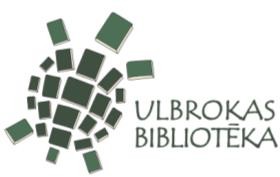 Iesniegums nepilngadīga lietotāja reģistrācijai Ulbrokas bibliotēkāLūdzu reģistrēt manu…………………………………………………………………dēlu/meitu – vārds, uzvārds, pers. kodsUlbrokas bibliotēkā.Mājas adrese, tālruņa nr., e-pasts ………………………………………………………………………………………………………….……………………………….....Mācību iestāde, klase…………………………………………………………………Piekrītu, ka mani personas dati tiek reģistrēti BIS ’Alise’ lasītāju datubāzē** Bibliotēka apstrādā (t.sk. ievāc, uzglabā) šajā iesniegumā un citos dokumentos ietvertos Bibliotēkas lietotāja un viņa aizbildņa personas datus, lai īstenotu savas funkcijas saskaņā ar Bibliotēku likumu un citiem normatīvajiem aktiem.Informējam, ka Jūsu personas dati tiks dzēsti no BIS ‘Alise’ lasītāju datubāzes, ja 5 (piecus) gadus netiks apmeklēta bibliotēka.Neiebilstu / iebilstu, ka mans bērns izmanto datoru pakalpojumus bibliotēkā.(vajadzīgo pasvītrot)Neiebilstu / iebilstu, ka mans bērns tiek fotografēts bibliotēkas pasākumos un foto materiāli ievietoti plašsaziņas līdzekļos**. (vajadzīgo pasvītrot)** Bibliotēka kā publiska iestāde regulāri publicē informāciju par pasākumiem un aktivitātēm tās telpās vai ārpus tām bibliotēkas informācijas resursos, tai skaitā interneta vietnēs, lai informētu sabiedrību par savu darbību. Publiskotajā informācijā var tikt iekļauts fotografēts vai filmēts materiāls, kurā identificējami konkrētu bibliotēkas lietotāju personas dati (piem., attēls, vārds, uzvārds).Es,	uzņemos atbildību parGalvotāja vārds, uzvārds, tālruņa nr.savlaicīgu grāmatu atdošanu, saglabāšanu un apņemos segt materiālos zaudējumus par bibliotēkai nodarīto kaitējumu, ja tie radušies mana bērna rīcības rezultātā.Datums .....................................	Paraksts…………………………....